БЛАНК ОТВЕТОВ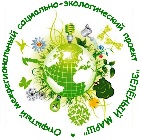 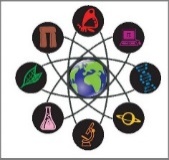  Межрегиональной олимпиады по естествознанию «Через тернии – к звёздам» Ф.И. участника ___________________________________________________________________ Класс ____Школа (др. организация) _____________________________________________________________________Ф.И.О. педагога ______________________________________________________________________________Часть А. Впишите в ячейки ваши ответы. Справа можете дать пояснения.                                                                                   Ф.И. участника________________________Часть В. Дайте развернутые ответы на вопросы.  Можно выбрать и ответить на один из двух в каждом пункте. Если не хватило место на этой странице, можно продолжить на чистом листе, указав номер пункта и вопроса (например, Г2.)О.А.Ф.Б.Г.Х. АБВАБВГДАБВГДАБВГД